 City of Lyons		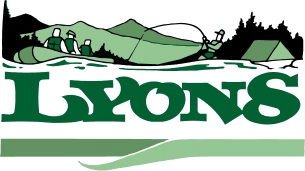 Phone:  503 859 2167			449 5th StreetFax:  503 859 5167			Lyons, Oregon 97358LYONS CITY COUNCIL MEETINGSeptember 30, 2014OPEN MEETING 6:30 P.M.Mayor Dan Burroughs called the Lyons City Council Meeting to order at 6:30 P.M.  Present were Councilors Jesse O’Dell, and Mark Orr.  Also present Kristin Rea. GUESTS.    Richard Berkey,  Brenda Harris, Barbara Orr, Candi Hampton, Lloyd Valentine, Micki Valentine, Darlene Franklin, Stan Franklin, Tass Morrison (NSSD Board Chairperson), Andy Gardner (NSSD Superintendent), Dave Kinney (NSSD Board Member), Steve Baldwin, James Wright, Brian Barker (Linn Co. S.O.), Mike Wagner (NSSD Board)Mayor Burroughs asked that all stand for the Pledge of Allegiance.Mayor Burroughs asked if there were any conflict of interest and/or ex parte declarations.  No declarationsNSSD School Board:  Superintendent Andy Gardner gave a presentation of current & completed projects funded by the bond measure.  Chairperson Tass Morrison requested a liason from the city council to the school district. Steve Baldwin offered to serve as liason again.  CONSENT AGENDA:  Minutes – August 26, 2014 City Council Meeting Bills Paid – August/September 2014 (as applicable)Voice vote motion carriesREPORTS AND DISCUSSION ITEMS:Cemetery Grant:  Lowest bid for new sign design was chosen on condition heavy gauge metal is used.Vacant Council Seat:  Lloyd Valentine & James Wright submitted applications to fill the vacant council seats.  There was some confusion again about filling the seats, and accusations of lack of transparency.  Despite multiple explanations, Councilman Orr, and O’Dell chose not to vote on filling the second vacant seat. Councilman O’Dell makes a motion to appoint Lloyd Valentine to the seat vacated by Councilman Brown (this term expires 12/31/2014) seconded by Councilman Orr.  Voice Vote motion carries.   Lloyd Valentine was sworn in to the seat vacated by Councilman Brown. (Please see video for verbatim information). Councilman Orr asked to table the motion to vote on James Wright’s application, but Mr. Wright implicated Councilman Orr was using “sophistry” and withdrew his application.  Library Report:  Adult summer reading program ends today.  Oct 13 will be the Open House.  The Library is bringing back Friday hours, they will be open 1-5.   There is a corner of the library that is dark and needs lighting, it has been that way for years, but could possibly be considered a safety issue.  Commissionerships & Liasons:Mayor Burroughs – Nothing of note for police, safety, transportation.Councilman Orr – Multiple items for follow up in Parks & Recreation & LibraryCouncilman Plans to forward the letter from the City attorney to the county to continue to pursue a change in election format.Councilman O’Dell- Nothing of note in buildings.  Cemetery will host students from Mari-Linn on Oct 15th for a work party.Mayor Burroughs has noted per charter that the city needs to appoint a city recorder in order to have 2 people signing checks, even if it is temporary.Councilman O’Dell makes a motion that “Kristin Rea will be our temporary second check signer contingent upon approval from Tabor” Councilman Orr seconds the motion.  Voice vote motion carries.Next meeting scheduled for Oct 28th   at 6:30.Councilman Orr has expressed disappointment in communication with staff.   Kristin asked Councilman to give her a list of things he would like updates on, and Councilman Orr asked for email updates.   The Mayor asked council to email him if they had questions, and he would contact staff if it was something staff needed to be involved in.Meeting adjourned at 8:32.